В школе проходила неделя математики. Игра "Математически турнир " для учащихся начальной школы2 конкурс игры   "Математические ребусы"   Математика не только точная наука, но ещё и весёлая.Отгадайте название конкурса:,,     Ребусы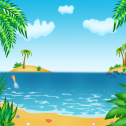 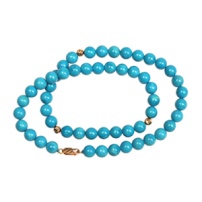 - Каждая команда получает карточки с ребусами. 2 минуты на разгадывание2 классугол      отрезок  квадрат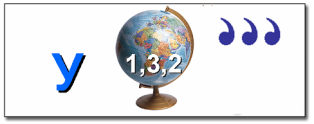 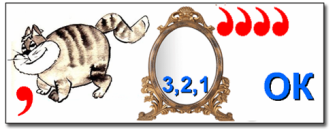 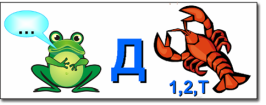 3 классуравнение   пример периметр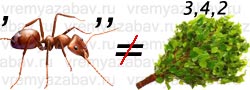 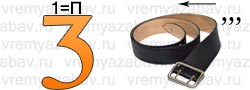 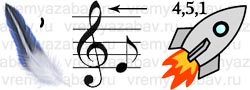 4 класс квадрат  линейкауравнение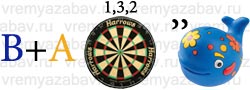 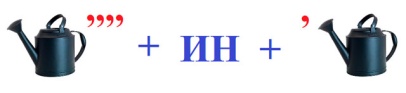 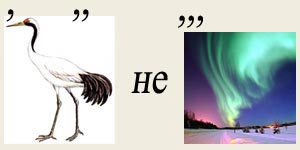 Подведение итогов игры. Разгадать ребус:                         ,,               ,,            ,,      ,,     ,, ,,        ,,    !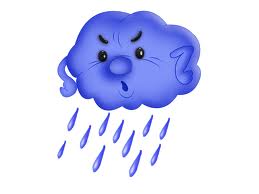 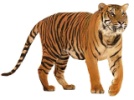 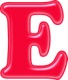 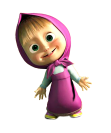 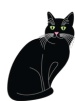 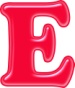 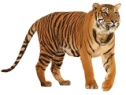 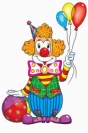                                                                                                                                                           2 3Учите математику!